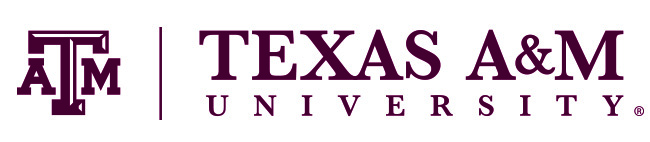 PrefaceThis document, Department/Unit IT Disaster Recovery Plan (IT DRP) is focused on the overall recovery of IT services based on the information resource owner’s established Recovery Time Objective (RTO) and Recovery Point Objective (RPO). Detailed recovery procedures and assumptions of individual or a group of interdependent mission critical electronic information resources or essential IT services are stored in the department/unit’s Information System Contingency Plan(s) (ISCP).Other related documents include: Business Impact Analysis (BIA) of IT ServicesA BIA of a unit/department’s IT services is a systematic assessment of the potential impact of a loss of the service due to an interruption of computing and/or infrastructure support services resulting from a disruptive event or incident. All IT services must be included in a BIA. All IT services must be assigned a Recovery Time Objective (RTO) and a Recovery Point Objective (RPO) by their information resource owner.Facility Assessment for Mission Critical or Essential IT FacilitiesAn integral part of an IT DR Program is taking steps to prevent a disaster or to mitigate its effects beforehand. A Facility Assessment examines various threats that could lead to a disaster, vulnerable areas, and steps taken to minimize risk to IT infrastructure and hardware that support mission critical electronic information resources and essential IT services. The threats covered in the assessment are both natural and human-created.Department/Unit IT Disaster Recovery Plan (IT DRP)IT DRP is focused on the overall recovery of IT services based on the information resource owner’s established Recovery Time Objective (RTO) and Recovery Point Objective (RPO). Detailed recovery procedures and assumptions of individual or a group of interdependent mission critical electronic information resource or essential IT services are stored in the department/unit’s Information System Contingency Plan(s) (ISCP). Information System Contingency Plan (ISCP) for Mission Critical / Essential IT Services.IT Services that have been identified by the information resource owner or the Chief Information Security Officer (CISO) as either an essential IT service or a mission critical electronic information resource must be included in an ISCP. An ISCP can be completed for an individual IT service or a group of interdependent IT services. An ISCP contains detailed procedures to recover a mission critical or essential IT service or a grouping of interdependent IT services following a disruption. Mission critical electronic information resources and essential IT services must be exercised annually.Cost Benefit Analysis ReportsA Cost Benefit Analysis is only required if the IT service is determined to be an essential IT service and the actual Recovery Time Objective (RTO) is not in alignment with the required RTO. Texas A&M University IT Disaster Recovery Plan (DRP)Texas A&M University IT DRP, explains how the university recovers Essential IT Services following an emergency or disruption.  The Texas A&M University IT DRP is written in support of  Annex J (Institutional Continuity Plan) of the Texas A&M University Emergency Operation Plan. Organizations supporting the Essential IT Services shall maintain their own procedures and actively participate in the training, exercise, and maintenance needed to support this plan.Approval and Implementation<Provide a statement in accordance with the unit/department’s contingency planning policy to affirm that the IT DRP is complete. This statement should be approved and signed by the Information Resource Owner.  Space should be provided for the Information Resource Owner(s) to sign, along with any other applicable approving signatures.  A sample language is provided below: >The Information Resource Owner is responsible for plan oversight and coordination with IT Service stakeholders. This plan and its supporting contents, are hereby approved, and effective immediately upon the signing of all signature authorities noted below.Approved: ____________________________ Date: _____________________________Name TitleUnit/Department NameNote to the AuthorThis document can be used as a template for unit/department IT Disaster Recovery Plan (IT DRP). This template includes instructions to the author, boilerplate text, and fields that should be replaced with the values specific to the project.Red italicized text enclosed in angle brackets (<text>) provides instructions to the document author, or describes the intent, assumptions and context for content included in this document. Delete the blue text as you fill out the document.Blue italicized text enclosed in square brackets ([text]) indicates an example/field that should be replaced with information specific to a particular project.Text and tables in black are provided as boilerplate examples of wording and formats that may be used or modified as appropriate to a specific project. These are offered only as suggestions to assist in developing project documents; they are not mandatory formats.Table of ContentsOverview	6Purpose	6Scope	6Changes and Updates	6Roles and Responsibilities	7Information Resource Owner	7IT Service Owner	7IT Service Manager	7[Unit/department Name] IT Services	8Order of Restoration (prioritized)	9Timeline Overview	10Information Resource Crisis Identification	10Immediately Following Activation	10Within 4 Hours	10Within 12 Hours	11Within 24 Hours	11Within 48 Hours	11Within 72 Hours	12Within 5 Days	12On-Going	12Personnel Contact List	13Index	14Glossary	15Record of Change	21Overview Purpose The [Unit/Department Name] IT Disaster Recovery Plan (IT DRP) is a compilation of IT Service’s recovery procedures and resource requirements. These procedures and resource requirements are intended to be used by the IT Service Owner during a “non-business as usual event” to guide the recovery of Mission Critical and Essential IT Services.Scope The [Unit/department Name] IT DRP is focused on the recovery of IT Services based on the Information Resource Owner’s established Recovery Time Objective (RTO) and Recovery Point Objective (RPO). Changes and UpdatesIT Service Manager  is responsible for notifying the CISO of changes in Essential IT Services that may impact the Texas A&M IT DRP.Roles and Responsibilities Information Resource OwnerResponsible for a business function(s) and for determining controls and access to information resources supporting that business function.The Information Resource Owner  oversees and prioritizes the actions of the [Unit/department Name] IT DRP activation. IT Service OwnerAccountable for ensuring the effective management of tasks associated with fulfilling the roles related to a specific service.Reports to the Information Resource Owner and is responsible for coordinating the recovery of IT Services..IT Service ManagerResponsible for the effective completion of task associated with fulfilling the roles related to a specific service.Reports to the IT Service Owner and is responsible for recovering the IT Service that they manage.[Unit/department Name] IT Services<NOTE. RTO is define as; 0 Hours, 1 Hour, 2 Hours, 4 Hours, 8 Hours, 12 Hours, 24 Hours, 48 Hours, 72 Hours, 1 Weeks (7d), 2 Weeks (7d), 3 Weeks (7d), 4 Weeks (7d), 5 Weeks (7d), and 6 Weeks (7d)> Order of Restoration (prioritized) <NOTE. List the IT Services in the order that they would need to be restored. The order should take into account the IT Service’s dependencies.>Timeline OverviewThe following overview outlines the service level(s) that each IT Service Manager has committed to provide when the [Unit/Department Name] IT DRP is activated. Information Resource Crisis IdentificationIT Service OwnerPotential Information Resource Crisis is detected or reported to the Information Resource Owner.Conduct an initial IT event assessment.The Information Resource Owner has up to 48 hours from the time of the initial incident identification to determine if an [Unit/Department Name]  IT DRP activation should be made.Instruct IT Services Managers to conduct a damage assessment.Immediately Following ActivationIT Service Owner Receive input from the IT Services Managers damage assessments.Make the determination that IT is affected.Notify Texas A&M IT Operation Center of the information resource crisis.Condition and activate the information technology recovery site.Instruct IT Service Managers to begin recovery of Mission Critical and Essential IT Services (see Information System Contingency Plans (ISCP).Within 4 HoursIT Service OwnerReview the order of restoration list located in Annex.Make the IT assessment decision.Following the direction of the Information Resource Owner to alert the recovery site of possible activation.  IT Service Managers Report status of all IT Services with a 0 to 72 hour RTO. Report status of Essential IT Services to the IT Service Owner. {IT Service Name Example 1 ] ISCPBreak all the replication contexts on the destination applianceVerify route information exists on backup system	Verify necessary appliance and serverValidate or create mount points on the serverPrepare restoreRestore to server	Verify  server application restored successfully and is running in the backgroundConfirm integrity of file device type client dataRestore/retrieve client backup/archive data base on establish it service.[IT Service Name Example 2] ISCPVerifies operation of shared virtualize service located at operational site.Begins the process of initializing system copies.Begins the process of restoring backup copies of systems based on each IT Service’s established RTOs.{IT Service Name Example 3] ISCPStep 1Step 2Step 3Within 12 HoursIT Service Owner Report status of Essential IT Services to the Texas A&M IT Operation Center. .IT Service Managers {IT Service Name Example 3] ISCPStep 4Step 5Step 6Within 24 HoursIT Service Owner Report status of Essential IT Services to the Texas A&M IT Operation Center. .IT Service Manager {IT Service Name Example 3] ISCPStep 7Step 8Step 9Within 48 HoursIT Service Owner Report status of Essential IT Services to the Texas A&M IT Operation Center. .IT Service Manager {IT Service Name Example 3] ISCPStep 10Step 11Step 12Within 72 HoursIT Service Owner Report status of Essential IT Services to the Texas A&M IT Operation Center. .IT Service Manager {IT Service Name Example 1] ISCPStep 13Step 4Step 5 Within 5 DaysIT Service Owner Report status of Essential IT Services to the Texas A&M IT Operation Center. .IT Service Manager {IT Service Name] ISCPStep 16Step 17Step 18On-GoingIT Service OwnerContinues to manage recovery activities until normal business operations resume Report status of Essential IT Services to the Texas A&M IT Operation Center. .IT Service ManagerReport status of Essential IT Services to the Texas A&M IT Operation Center. {IT Service Name Example 3] ISCPStep 19Step 20Personnel Contact ListWorksheet H of the  [Unit/department Name] Continuity of Operation Plan provides the details of the personnel contact list.IndexBBIA	6IInformation Resource Owner	6IT Service Manager	6ITC-01	10OOn-Going	12Overview	6PPurpose	6RRPO	6RTO	6SScope	6WWithin 12 Hours	11Within 24-Hours	11Within 48-Hours	11Within 4-Hours	10Within 5-Days	12Within 72-Hours	11GlossaryAdministratorResponsible for configuring, managing, overseeing and maintaining a computing environment or system. Responsibilities vary depending on an organization's requirements. This person should possess strong technical knowledge and skillsBusiness FunctionProcess or operation performed routinely to carry out a part of the mission of an organization.Business Impact AnalysisBusiness impact analysis is the activity in business continuity management that identifies vital business functions and dependencies. These dependencies may include suppliers, people, other business processes, IT services, etc. Business impact analysis defines the recovery requirements for IT services. These requirements include recovery time objectives, recovery point objectives and minimum service level targets for each IT service. (ITIL Service Strategy)Continuity of OperationsThe ability of an organization to provide service and support for its customers and maintain its viability before, during, and after a business continuity event.Cost Benefit AnalysisCost benefit analysis (CBA), sometimes called benefit cost analysis (BCA), is a systematic approach to estimating the strengths and weaknesses of alternatives (for example in transactions, activities, functional business requirements). It is used to determine options that provide the best approach to achieve benefits while preserving savings. The CBA is also defined as a systematic process for calculating and comparing benefits and costs of a decision, policy (with particular regard to government policy) or (in general) project. Broadly, CBA has two main purposes: 1. to determine if an investment/decision is sound (justification/feasibility) by verifying whether its benefits outweigh the costs, and by how much; 2. to provide a basis for comparing projects,which involves comparing the total expected cost of each option against its total expected benefits.Critical Infrastructure FunctionsUniversity-wide functions that must continue uninterrupted or can be resumed within a few hours. Examples of critical infrastructure include: - Emergency response services; - Utilities, including electricity, water, and reasonable climate control; - Communications with internal and external audiences to include students, faculty, staff, and media; - Internet, authentication, and voice communications; - Hazardous materials spill response and control to include safe handling and proper disposal of toxic substances, biologically hazardous materials, and radioactive materials.Custodian of an Information ResourceA person responsible for implementing owner-defined controls and access to an information resource. Custodians may include university employees, vendors, and any third party acting as an agent of – or otherwise on behalf of – the university and/or the owner.Essential FunctionsDefined in the Institutional Continuity Plan (Annex J) as functions that must be either Uninterrupted or resumed within a few hours of an incident. Essential Functions support:Emergency Response Services,Utilities to include electricity, water, and reasonable climate control,Communications with internal and external audiences to include students, faculty, staff and the media, Internet, authentication, and voice communications,Hazardous materials spill response and control, to include safe handling and proper disposal of toxic substances, biologically hazardous materials, and radioactive materials.Essential IT ServiceAn IT service with a Recovery Time Objective of less than 12 hours and one required to support the critical infrastructure functions of the university.IT Disaster Recovery Plan (IT DRP)Department/unit-level plan that is focused on the overall recovery of Electronic Information Resources supported by the department/unit.IT ServiceMade up of a combination of information technology, people, and processes. A customer-facing IT service directly supports the business processes of one or more customers. Other IT services, called supporting services, are not directly used by the business, but are required by the service provider to deliver customer-facing services.IT Service ManagerA person who is mostly responsible for the effective completion of task associated with fulfilling the roles related to a specific service.IT Service OwnerThe person who is mostly accountable to ensure the effective management of tasks associated with fulfilling the roles related to a specific service.  In some cases, the unit/department contact for the service is listed until the owner determined.Information Resource OwnerA person responsible for a business function and for determining controls and access to information resources supporting that business function.Information Resource UserAn individual or automated application authorized to access an information resource in accordance with the owner-defined controls and access rules.Information Resources (IR)The procedures, computer equipment, computing facilities, software and data which are purchased, designed, built, operated and maintained to collect, record, process, store, retrieve, display, report and transmit information.Information Resources Crisis (formerly incident)A situation declared as a crisis by designated Texas A&M IT personnel.Information SystemA discrete set of information resources organized for the management and processing of information supporting a defined business, academic, or research function.Mission Critical InformationInformation defined by the information resource owner (or by the University for Essential IT Services) to be crucial to the continued performance of the mission of the department/unit. Unavailability of such information would result in more than an inconvenience. An event causing the unavailability of mission-critical information would result in consequences such as significant financial loss, institutional embarrassment, failure to comply with regulations or legal obligations, or closure of the department/unit.NISTThe Texas A&M Information Security Controls, adopted from state requirements, align with the National Institute of Standards and Technology (NIST) Special Publication 800-53 Version 4 (NIST SP 800-53 Rev. 4). The risk assessment tool provided by the state, SPECTRIM, utilizes questions based on NIST SP 800-53 Rev. 4.PlatformCollective term for computer hardware and software components of a particular system. A platform includes a hardware architecture and a software framework (including application frameworks), where the combination allows software, particularly application software, to run. Typical platforms include a computer architecture, operating system, programming languages and related user interface (run-time system libraries or graphical user interface). Examples of common platforms would include servers, desktop/workstations, laptops, tablets, and smartphones. Special-purpose platforms include routers, remote access servers and database servers.Platform as a Service (PaaS)Capability provided to the consumer to deploy onto the cloud infrastructure consumer-created or acquired applications created using programming languages, libraries, services, and tools supported by the provider. The consumer does not manage or control underlying cloud infrastructure, including network, servers, operating systems, or storage, but has control over the deployed applications and possibly configuration settings for the application-hosting environment (NIST 800-145 September 2011).Recovery Point ObjectiveAcceptable amount of data loss measured in time. Unless requested for by the information resource owner, offsite storage of daily incremental and full weekly backups are only taken off site once a week. (ITIL Service Design) (ITIL Service Operation)Recovery Time ObjectiveThe maximum time allowed for the recovery of an IT service following an interruption. The service level to be provided may be less than normal service level targets. Recovery time objectives for each IT service should be negotiated, agreed and documented. See also business impact analysis. (ITIL Service Design) (ITIL Service Operation)Significant Information Security IncidentAn information security incident is considered significant if it meets one or more of the following criteria: -involves actual or suspected unauthorized disclosure of confidential information; -involves consequential legal issues; -may cause severe disruption to unit mission-critical services or university wide Essential IT services; -involves active threats; -is widespread; -is likely to raise public interestSoftwareA computer program that provides the instructions enabling the computer hardware to work. System software, such as Windows or MacOS, operate the machine itself, and applications software, such as spreadsheet or word processing programs, provide specific functionality.Software as a Service (SaaS)Capability provided to the consumer to use the provider’s applications running on a cloud infrastructure. The applications are accessible from various client devices through either a thin client interface, such as a web browser (e.g., web-based email), or a program interface. The consumer does not manage or control the underlying cloud infrastructure including network, servers, operating systems, storage, or even individual application capabilities, with the possible exception of limited user-specific application configuration settings (NIST 800145 September 2011).Texas A&M University IT Disaster Recovery PlanLimited to Essential IT Services supporting essential functions as defined by Institutional Continuity Plan (Annex J) of the Texas A&M University Emergency Operation Plan. Organizations that support Essential IT Services shall maintain their own procedures and actively participate in the training, exercise, and maintenance needed to support this plan.Texas A&M University IT Disaster Recovery ProgramBuilds on Institutional Continuity Plan (Annex J) of the Texas A&M University Emergency Operation Plan by providing guidance and templates to relate a business function’s Recovery Time Objective (RTO) and Recovery Point Objective (RPO) to the IT services that support department/unit business functions.Third PartyIndividual or entity who is not a university employee, i.e., vendors or other individuals acting in a capacity other than a university employee.Third-Party VendorAn individual or organization separate from the two principals involved. A third party is typically a company that provides an auxiliary product or service not supplied by the primary provider to the end user (the two principals).UnitA Texas A&M University (Texas A&M) organization, or affiliate, that is managed by an employee with hiring and firing authority. Examples are a division, a department, a research center, and others.VendorIndividual or entity who has a contract with the university to provide goods or services for compensation. This term excludes contract employees.Record of ChangeThis plan is updated at least annually, as described in the ISRR Program document. RTORPOIT Service NameBusiness FunctionDescription of IT ServiceMission CriticalEssential IT ServiceYes/NoYes/NoRECORD OF CHANGEDATE OFCHANGEDESCRIPTION OF CHANGECHANGE MADEBY: